Přírodopis   Obecné informace:      Přijímací zkoušky – pro studenty, kteří podali přihlášku na SŠ zakončenou maturitní zkouškou. 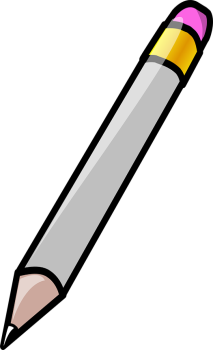 Jednotná přijímací zkouška na střední školy bude mít jen jeden termín, proběhne 8. června 2020. Ministerstvo školství připravilo projekt „Přijímačky bez obav“:  procvicprijimacky.cermat.cz., v rámci kterého si můžete testy nanečisto online procvičit. Je prodloužen čas pro složení zkoušky, a to o 15 minut v případě matematiky a o 10 minut v případě českého jazyka!Instrukce k týdnu od 11. května do 17. května 2020:  Děkuji všem, zodpovědným, kteří v rámci samostudia zvládají své studijní povinnosti výborně a odesílají úkoly včas. Přehled hornin se vám velice povedl!Tento týden máte na samostudium více úkolů, proto vás prosím o zápisky do sešitů. Dále se seznamte s nerosty a s výukovým videem, které vám má pomoci. Na e-mail mi tento týden nemusíte nic zasílat . Z probraných kapitol si prosím pište do svých sešitů z přírodopisu i nadále zápisky. Sešity si během měsíce června vyberu ke kontrole.Využijte doporučená výuková videa! Jsem domluvená s panem učitelem, který je vytvořil, že je můžeme využívat. Pěkně nahradí výuku ve škole + pomůžou vám i se zápisky.NEROSTY = MINERÁLY – z této kapitoly v učebnici na str. 46 – 49 si udělej krátké zápisky do sešitu (bez mineralogického systému, necháme jej na příští týden):Co vás čeká?Vznik minerálů (zápisky si napište sami podle učebnice)Vlastnosti minerálů + sem patří stupnice tvrdosti  - využijte výuková videaPřehled minerálů (mineralogický systém) – bude v příštím týdnu od 18.5.Vznik minerálů (uč. str. 46)Hlavní mechanismy tvorby nerostů jsou tyto: Krystalizace magmatu, srážení z roztoků, metamorfóza (přeměna), zvětrávání, činnost organismů – ke každému způsobu vzniku minerálů si doplňte tokovou poznámku, abyste chápali, o co jde!Vlastnosti minerálů (uč. str. 46 – 49)Krystalový tvar, hustota, tvrdost, barevnost (optické vlastnosti), chemické složení.Pomocná výuková videa:Vlastnosti nerostů: https://www.youtube.com/watch?v=HMGrS-0NtAMDoporučené výukové video: Optické vlastnosti nerostů https://www.youtube.com/watch?v=f_QjZqTf0lI&list=PLu9YmWHGvyyuVW-bblLPX3KkcYvOexALbDoporučené výukové video: Hustota, tvrdost, štěpnosthttps://www.youtube.com/watch?v=tsXjE-fKzV4&list=PLu9YmWHGvyyuVW-bblLPX3KkcYvOexALb&index=2Přehled minerálů – v příštím týdnu Doplňující videa pro zajímavost:Minerály pod mikroskopemhttps://www.youtube.com/watch?v=u3MMxpxwnaI